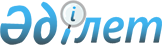 О внесении изменений и дополнения в решение Алматинского областного маслихата от 13 декабря 2018 года № 38-211 "Об областном бюджете Алматинской области на 2019-2021 годы"Решение маслихата Алматинской области от 28 августа 2019 года № 52-266. Зарегистрировано Департаментом юстиции Алматинской области 9 сентября 2019 года № 5228
      В соответствии с пунктом 4 статьи 106 Бюджетного кодекса Республики Казахстан от 4 декабря 2008 года, с подпунктом 1) пункта 1 статьи 6 Закона Республики Казахстан от 23 января 2001 года "О местном государственном управлении и самоуправлении в Республике Казахстан", Алматинский областной маслихат РЕШИЛ:
      1. Внести в решение Алматинского областного маслихата "Об областном бюджете Алматинской области на 2019-2021 годы" от 13 декабря 2018 года № 38-211 (зарегистрирован в Реестре государственной регистрации нормативных правовых актов № 4975, опубликован 3 января 2019 года в Эталонном контрольном банке нормативных правовых актов Республики Казахстан) следующие изменения и дополнение:
      пункт 1 указанного решения изложить в следующей редакции:
       "1. Утвердить областной бюджет на 2019-2021 годы согласно приложениям 1, 2 и 3 к настоящему решению соответственно, в том числе на 2019 год в следующих объемах:
      1) доходы 433 499 273 тысячи тенге, в том числе по: 
      налоговым поступлениям 33 809 312 тысяч тенге;
      неналоговым поступлениям 1 661 831 тысяча тенге;
      поступлениям от продажи основного капитала 12 000 тысяч тенге;
      поступлениям трансфертов 398 016 130 тысяч тенге;
      2) затраты 432 367 862 тысячи тенге;
      3) чистое бюджетное кредитование 7 644 485 тысяч тенге, в том числе: 
      бюджетные кредиты 13 049 842 тысячи тенге;
      погашение бюджетных кредитов 5 405 357 тысяч тенге;
      4) сальдо по операциям с финансовыми активами 3 842 746 тысяч тенге, в том числе:
      приобретение финансовых активов 3 842 746 тысяч тенге;
      5) дефицит (профицит) бюджета (-) 10 355 820 тысяч тенге;
      6) финансирование дефицита (использование профицита) бюджета 10 355 820 тысяч тенге.";
      пункт 2 указанного решения изложить в следующей редакции: 
      "2. Установить, что поступления по коду классификации доходов единой бюджетной классификации "Индивидуальный подоходный налог, удерживаемый у источника выплаты" зачисляются по Аксускому, Алакольскому, Коксускому районам и городам Капшагай и Талдыкорган в размере 100%, в районный и городской бюджет, по другим районам и городам в размере 100% зачисляются в областной бюджет."; 
      пункт 3 указанного решения изложить в следующей редакции: 
      "3. Установить, что поступления по коду классификации доходов единой бюджетной классификации "Социальный налог" зачисляются Аксускому, Алакольскому, Коксускому, Карасайскому районам в размере 100%, Енбекшиказахскому району и городу Талдыкорган 60%, Жамбылскому району 70%, Талгарскому району и городу Капшагай 50% в районный и городской бюджет по другим районам и городам в размере 100% зачисляются в областной бюджет.";
      в пункте 8: 
      цифры "85 290 061" заменить на цифры "95 797 791";
      цифры "16 844 121" заменить на цифры "17 247 562";
      цифры "14 144 152" заменить на цифры "24 048 155";
      цифры "21 638 373" заменить на цифры "21 838 659";
      в пункте 9:
      цифры "32 753 773" заменить на цифры "35 788 182";
      после строки: "реализацию бюджетных инвестиционных проектов в малых и моногородах 925 374 тысяч тенге;" дополнить следующей строкой:
      "развитие социальной и инженерной инфраструктуры в сельских населенных пунктах в рамках проекта "Ауыл-Ел бесігі" 3 034 409 тысяч тенге;";
      в пункте 11:
      цифры "6 441 862" заменить на цифры "8 916 876";
      в пункте 15:
      цифры "906 766" заменить на цифры "777 084";
      в пункте 16:
      цифры "20 530 098" заменить на цифры "20 516 723";
      в пункте 17:
      цифры "421 028" заменить на цифры "151 028".
      2. Приложение 1 к указанному решению изложить в новой редакции согласно приложению к настоящему решению.
      3. Контроль за исполнением настоящего решения возложить на постоянную комиссию областного маслихата "По вопросам бюджета, тарифной политики и обеспечения соблюдения законности".
      4. Настоящее решение вводится в действие с 1 января 2019 года. Областной бюджет Алматинской области на 2019 год
					© 2012. РГП на ПХВ «Институт законодательства и правовой информации Республики Казахстан» Министерства юстиции Республики Казахстан
				
      Председатель сессии Алматинского областного маслихата,

       секретарь Алматинского областного маслихата 

С. Дюсембинов
Приложение к решению Алматинского областного маслихата от 28 августа 2019 года № 52-266 "О внесении изменений и дополнения в решение Алматинского областного маслихата от 13 декабря 2018 года № 38-211 "Об областном бюджете Алматинской области на 2019-2021 годы"Приложение 1 к решению Алматинского областного маслихата от 13 декабря 2018 года № 38-211 "Об областном бюджете Алматинской области на 2019-2021 годы"
Категория 
Категория 
Категория 
Категория 
Сумма, тысяч тенге
Класс
Класс
Класс
Сумма, тысяч тенге
Подкласс
Подкласс
Сумма, тысяч тенге
Наименование
Сумма, тысяч тенге
I. Доходы
433 499 273
1
Налоговые поступления
33 809 312
01
Подоходный налог
19 013 355
2
Индивидуальный подоходный налог
19 013 355
03
Социальный налог
13 012 218
1
Социальный налог
13 012 218
05
Внутренние налоги на товары, работы и услуги
1 783 739
3
Поступления за использование природных и других ресурсов
1 631 769
4
Сборы за ведение предпринимательской и профессиональной деятельности
151 970
2
Неналоговые поступления
1 661 831
01
Доходы от государственной собственности
129 345
5
Доходы от аренды имущества, находящегося в государственной собственности
93 319
7
Вознаграждения по кредитам, выданным из государственного бюджета
36 026
04
Штрафы, пени, санкции, взыскания, налагаемые государственными учреждениями, финансируемыми из государственного бюджета, а также содержащимися и финансируемыми из бюджета (сметы расходов) Национального Банка Республики Казахстан
1 363 396
1
Штрафы, пени, санкции, взыскания, налагаемые государственными учреждениями, финансируемыми из государственного бюджета, а также содержащимися и финансируемыми из бюджета (сметы расходов) Национального Банка Республики Казахстан, за исключением поступлений от предприятий нефтяного сектора
1 363 396
06
Прочие неналоговые поступления
169 090
1
Прочие неналоговые поступления
169 090
3
Поступления от продажи основного капитала
12 000
01
Продажа государственного имущества, закрепленного за государственными учреждениями
12 000
1
Продажа государственного имущества, закрепленного за государственными учреждениями
12 000
4
Поступления трансфертов
398 016 130
01
Трансферты из нижестоящих органов государственного управления 
112 707 059
2
Трансферты из районных (городских) бюджетов
112 707 059
02
Трансферты из вышестоящих органов государственного управления
285 309 071
1
Трансферты из республиканского бюджета
285 309 071
Функциональная группа
Функциональная группа
Функциональная группа
Функциональная группа
Функциональная группа
 

Сумма, 

тысяч тенге
Функциональная подгруппа
Функциональная подгруппа
Функциональная подгруппа
Функциональная подгруппа
 

Сумма, 

тысяч тенге
Администратор бюджетных программ
Администратор бюджетных программ
Администратор бюджетных программ
 

Сумма, 

тысяч тенге
Программа
Программа
 

Сумма, 

тысяч тенге
Наименование
 

Сумма, 

тысяч тенге
II. Затраты
432 367 862
01
Государственные услуги общего характера
5 051 133
1
Представительные, исполнительные и другие органы, выполняющие общие функции государственного управления
3 827 830
110
Аппарат маслихата области
80 715
001
Услуги по обеспечению деятельности маслихата области
80 540
003
Капитальные расходы государственного органа
175
120
Аппарат акима области
3 447 480
001
Услуги по обеспечению деятельности акима области
2 455 378
004
Капитальные расходы государственного органа 
218 866
007
Капитальные расходы подведомственных государственных учреждений и организаций
516 287
009
Обеспечение и проведение выборов акимов городов районного значения, сел, поселков, сельских округов
35 413
013
Обеспечение деятельности Ассамблеи народа Казахстана области
221 536
282
Ревизионная комиссия области
299 635
001
Услуги по обеспечению деятельности ревизионной комиссии области 
260 240
003
Капитальные расходы государственного органа
39 395
2
Финансовая деятельность
259 801
257
Управление финансов области
204 541
001
Услуги по реализации государственной политики в области исполнения местного бюджета и управления коммунальной собственностью
151 341
009
Приватизация, управление коммунальным имуществом, постприватизационная деятельность и регулирование споров, связанных с этим
51 200
013
Капитальные расходы государственного органа 
2 000
718
Управление государственных закупок области
55 260
001
Услуги по реализации государственной политики в области государственных закупок на местном уровне
53 740
003
Капитальные расходы государственного органа
1 520
5
Планирование и статистическая деятельность
669 671
258
Управление экономики и бюджетного планирования области 
669 671
001
Услуги по реализации государственной политики в области формирования и развития экономической политики, системы государственного планирования 
267 648
005
Капитальные расходы государственного органа 
11 198
113
Целевые текущие трансферты из местных бюджетов
390 825
9
Прочие государственные услуги общего характера
293 831
269
Управление по делам религий области
293 831
001
Услуги по реализации государственной политики в сфере религиозной деятельности на местном уровне
63 551
003
Капитальные расходы государственного органа 
1 068
005
Изучение и анализ религиозной ситуации в регионе
229 212
02
Оборона
1 380 995
1
Военные нужды
173 612
120
Аппарат акима области
173 612
010
Мероприятия в рамках исполнения всеобщей воинской обязанности
29 197
011
Подготовка территориальной обороны и территориальная оборона областного масштаба
144 415
2
Организация работы по чрезвычайным ситуациям
1 207 383
287
Территориальный орган, уполномоченных органов в области чрезвычайных ситуаций природного и техногенного характера, гражданской обороны, финансируемый из областного бюджета
1 207 383
002
Капитальные расходы территориального органа и подведомственных государственных учреждений
642 915
004
Предупреждение и ликвидация чрезвычайных ситуаций областного масштаба
164 468
113
Целевые текущие трансферты из местных бюджетов
400 000
03
Общественный порядок, безопасность, правовая, судебная, уголовно-исполнительная деятельность
15 440 886
1
Правоохранительная деятельность
15 440 886
252
Исполнительный орган внутренних дел, финансируемый из областного бюджета
14 717 099
001
Услуги по реализации государственной политики в области обеспечения охраны общественного порядка и безопасности на территории области
10 079 538
003
Поощрение граждан, участвующих в охране общественного порядка
5 000
006
Капитальные расходы государственного органа
4 607 616
024
Проведение учений по действиям при угрозе и возникновении кризисной ситуации 
24 945
271
Управление строительства области
723 787
003
Развитие объектов органов внутренних дел 
723 787
04
Образование
83 944 251
2
Начальное, основное среднее и общее среднее образование
32 228 468
261
Управление образования области
20 368 250
003
Общеобразовательное обучение по специальным образовательным учебным программам
1 535 664
006
Общеобразовательное обучение одаренных детей в специализированных организациях образования
2 249 044
053
Целевые текущие трансферты бюджетам районов (городов областного значения) на апробирование подушевого финансирования организаций среднего образования
339 331
055
Дополнительное образование для детей
20 727
078
Целевые текущие трансферты районным (городов областного значения) бюджетам на увеличение оплаты труда учителей и педагогов-психологов организаций начального, основного и общего среднего образования
16 223 484
271
Управление строительства области
8 627 906
079
Целевые трансферты на развитие районным (городов областного значения) бюджетам на строительство и реконструкцию объектов начального, основного среднего и общего среднего образования
5 978 480
086
Строительство и реконструкция объектов начального, основного среднего и общего среднего образования
2 649 426
285
Управление физической культуры и спорта области
3 232 312
006
Дополнительное образование для детей и юношества по спорту
2 463 449
007
Общеобразовательное обучение одаренных в спорте детей в специализированных организациях образования
768 863
4
Техническое и профессиональное, послесреднее образование
11 124 312
253
Управление здравоохранения области
473 247
043
Подготовка специалистов в организациях технического и профессионального, послесреднего образования
473 247
261
Управление образования области
10 651 065
024
Подготовка специалистов в организациях технического и профессионального образования
10 651 065
5
Переподготовка и повышения квалификации специалистов
1 917 205
120
Аппарат акима области
2 680
019
Обучение участников избирательного процесса
2 680
253
Управление здравоохранения области
211 540
003
Повышение квалификации и переподготовка кадров
211 540
261
Управление образования области
1 702 985
052
Повышение квалификации, подготовка и переподготовка кадров в рамках Государственной программы развития продуктивной занятости и массового предпринимательства на 2017 – 2021 годы "Еңбек"
1 702 985
6
Высшее и послевузовское образования
347 166
253
Управление здравоохранения области
18 781
057
Подготовка специалистов с высшим, послевузовским образованием и оказание социальной поддержки обучающимся
18 781
261
Управление образования области
328 385
057
Подготовка специалистов с высшим, послевузовским образованием и оказание социальной поддержки обучающимся
328 385
9
Прочие услуги в области образования
38 327 100
120
Аппарат акима области
42 500
068
Обеспечение повышения компьютерной грамотности населения
42 500
261
Управление образования области
38 284 600
001
Услуги по реализации государственной политики на местном уровне в области образования 
113 523
004
Информатизация системы образования в областных государственных учреждениях образования 
81 956
005
Приобретение и доставка учебников, учебно-методических комплексов для областных государственных учреждений образования
112 192
007
Проведение школьных олимпиад, внешкольных мероприятий и конкурсов областного масштаба
206 987
011
Обследование психического здоровья детей и подростков и оказание психолого-медико-педагогической консультативной помощи населению
239 168
012
Реабилитация и социальная адаптация детей и подростков с проблемами в развитии
497 384
019
Присуждение грантов областным государственным учреждениям образования за высокие показатели работы
22 627
029
Методическая работа
279 364
067
Капитальные расходы подведомственных государственных учреждений и организаций
1 468 321
113
Целевые текущие трансферты из местных бюджетов
35 232 376
129
Проведение текущих мероприятий по ликвидации последствий чрезвычайной ситуации в городе Арысь Туркестанской области
30 702
05
Здравоохранение
17 407 112
2
Охрана здоровья населения
7 863 554
253
Управление здравоохранения области
813 872
006
Услуги по охране материнства и детства
274 689
007
Пропаганда здорового образа жизни
138 835
041
Дополнительное обеспечение гарантированного объема бесплатной медицинской помощи по решению местных представительных органов областей
399 885
042
Проведение медицинской организацией мероприятий, снижающих половое влечение, осуществляемые на основании решения суда
463
271
Управление строительства области
7 049 682
026
Сейсмоусиление объектов здравоохранения 
574 347
038
Строительство и реконструкция объектов здравоохранения 
6 475 335
3
Специализированная медицинская помощь
3 823 673
253
Управление здравоохранения области
3 823 673
027
Централизованный закуп и хранение вакцин и других медицинских иммунобиологических препаратов для проведения иммунопрофилактики населения
3 823 673
4
Поликлиники
376 942
253
Управление здравоохранения области
376 942
039
Оказание амбулаторно-поликлинических услуг и медицинских услуг субъектами сельского здравоохранения, за исключением оказываемой за счет средств республиканского бюджета, и оказание услуг Call-центрами
376 942
5
Другие виды медицинской помощи
47 700
253
Управление здравоохранения области
47 700
029
Областные базы спецмедснабжения
47 700
9
Прочие услуги в области здравоохранения
5 295 243
253
Управление здравоохранения области
5 295 243
001
Услуги по реализации государственной политики на местном уровне в области здравоохранения
101 575
008
Реализация мероприятий по профилактике и борьбе со СПИД в Республике Казахстан
188 361
016
Обеспечение граждан бесплатным или льготным проездом за пределы населенного пункта на лечение
9 630
018
Информационно-аналитические услуги в области здравоохранения
656 642
030
Капитальные расходы государственных органов здравоохранения 
5 161
033
Капитальные расходы медицинских организаций здравоохранения
4 333 874
06
Социальная помощь и социальное обеспечение
38 260 017
1
Социальное обеспечение
28 330 488
256
Управление координации занятости и социальных программ области
27 656 737
002
Предоставление специальных социальных услуг для престарелых и инвалидов в медико-социальных учреждениях (организациях) общего типа, в центрах оказания специальных социальных услуг, в центрах социального обслуживания
724 476
013
Предоставление специальных социальных услуг для инвалидов с психоневрологическими заболеваниями, в психоневрологических медико-социальных учреждениях (организациях), в центрах оказания специальных социальных услуг, в центрах социального обслуживания
1 775 245
014
Предоставление специальных социальных услуг для престарелых, инвалидов, в том числе детей-инвалидов, в реабилитационных центрах
284 691
015
Предоставление специальных социальных услуг для детей-инвалидов с психоневрологическими патологиями в детских психоневрологических медико-социальных учреждениях (организациях), в центрах оказания специальных социальных услуг, в центрах социального обслуживания
516 763
049
Целевые текущие трансферты бюджетам районов (городов областного значения) на выплату государственной адресной социальной помощи 
24 204 756
056
Целевые текущие трансферты районным (городов областного значения) бюджетам на внедрение консультантов по социальной работе и ассистентов в Центрах занятости населения
150 806
261
Управление образования области
653 751
015
Социальное обеспечение сирот, детей, оставшихся без попечения родителей
561 135
037
Социальная реабилитация
92 616
271
Управление строительства области
20 000
039
Строительство и реконструкция объектов социального обеспечения
20 000
2
Социальная помощь
1 138 239
256
Управление координации занятости и социальных программ области
1 138 239
003
Социальная поддержка инвалидов
1 127 199
055
Целевые текущие трансферты районным (городов областного значения) бюджетам на субсидирование затрат работодателя на создание специальных рабочих мест для трудоустройства инвалидов
11 040
9
Прочие услуги в области социальной помощи и социального обеспечения
8 791 290
256
Управление координации занятости и социальных программ области
8 690 413
001
Услуги по реализации государственной политики на местном уровне в области обеспечения занятости и реализации социальных программ для населения
110 624
007
Капитальные расходы государственного органа 
2 505
017
Целевые текущие трансферты районным (городов областного значения) бюджетам на введение стандартов оказания специальных социальных услуг
6 672
018
Размещение государственного социального заказа в неправительственных организациях
149 565
019
Реализация текущих мероприятий, направленных на развитие рынка труда в рамках Государственной программы развития продуктивной занятости и массового предпринимательства на 2017 – 2021 годы "Еңбек"
5 569
037
Целевые текущие трансферты районным (городов областного значения) бюджетам на реализацию мероприятий, направленных на развитие рынка труда в рамках Государственной программы развития продуктивной занятости и массового предпринимательства на 2017 – 2021 годы "Еңбек"
5 351 017
044
Реализация миграционных мероприятий на местном уровне
6 189
045
Целевые текущие трансферты районным (городов областного значения) бюджетам на обеспечение прав и улучшение качества жизни инвалидов в Республике Казахстан
483 368
046
Обеспечение прав и улучшение качества жизни инвалидов в Республике Казахстан
17 480
053
Услуги по замене и настройке речевых процессоров к кохлеарным имплантам
68 880
067
Капитальные расходы подведомственных государственных учреждений и организаций
66 662
113
Целевые текущие трансферты из местных бюджетов
2 421 882
263
Управление внутренней политики области
28 113
077
Обеспечение прав и улучшение качества жизни инвалидов в Республике Казахстан
28 113
270
Управление по инспекции труда области
72 764
001
Услуги по реализации государственной политики в области регулирования трудовых отношений на местном уровне
72 764
07
Жилищно-коммунальное хозяйство
35 060 116
1
Жилищное хозяйство
23 531 427
251
Управление земельных отношений области
532 658
011
Целевые текущие трансферты бюджетам районов (городов областного значения) на изъятие земельных участков для государственных нужд
532 658
271
Управление строительства области
22 998 169
014
Целевые трансферты на развитие районным (городов областного значения) бюджетам на проектирование и (или) строительство, реконструкцию жилья коммунального жилищного фонда
9 086 441
027
Целевые трансферты на развитие районным (городов областного значения) бюджетам на проектирование, развитие и (или) обустройство инженерно-коммуникационной инфраструктуры
9 753 178
140
Целевые текущие трансферты районным (городов областного значения) бюджетам на приобретение жилья коммунального жилищного фонда для малообеспеченных многодетных семей
4 158 550
279
Управление энергетики и жилищно-коммунального хозяйства области
600
026
Проведение энергетического аудита многоквартирных жилых домов 
600
2
Коммунальное хозяйство
11 528 689
271
Управление строительства области
250 719
030
Развитие коммунального хозяйства
250 719
279
Управление энергетики и жилищно-коммунального хозяйства области
11 277 970
001
Услуги по реализации государственной политики на местном уровне в области энергетики и жилищно-коммунального хозяйства
185 850
004
Газификация населенных пунктов
738 392
005
Капитальные расходы государственного органа 
8 530
010
Целевые трансферты на развитие районным (городов областного значения) бюджетам на развитие системы водоснабжения и водоотведения
4 189 544
030
Целевые трансферты на развитие районным (городов областного значения) бюджетам на развитие системы водоснабжения и водоотведения в сельских населенных пунктах
6 097 319
032
Субсидирование стоимости услуг по подаче питьевой воды из особо важных групповых и локальных систем водоснабжения, являющихся безальтернативными источниками питьевого водоснабжения
25 195
067
Капитальные расходы подведомственных государственных учреждений и организаций
33 140
08
Культура, спорт, туризм и информационное пространство
15 398 386
1
Деятельность в области культуры
2 392 655
271
Управление строительства области
242 138
016
Развитие объектов культуры
242 138
273
Управление культуры, архивов и документации области
2 150 517
005
Поддержка культурно-досуговой работы
790 567
007
Обеспечение сохранности историко-культурного наследия и доступа к ним
611 108
008
Поддержка театрального и музыкального искусства
748 842
2
Спорт
8 376 874
271
Управление строительства области
1 800 384
017
Развитие объектов спорта 
1 800 384
285
Управление физической культуры и спорта области
6 576 490
001
Услуги по реализации государственной политики на местном уровне в сфере физической культуры и спорта
59 755
002
Проведение спортивных соревнований на областном уровне
181 556
003
Подготовка и участие членов областных сборных команд по различным видам спорта на республиканских и международных спортивных соревнованиях
6 168 325
005
Капитальные расходы государственного органа
3 884
032
Капитальные расходы подведомственных государственных учреждений и организаций
162 970
3
Информационное пространство
3 015 579
263
Управление внутренней политики области
1 905 467
007
Услуги по проведению государственной информационной политики 
1 905 467
264
Управление по развитию языков области
258 763
001
Услуги по реализации государственной политики на местном уровне в области развития языков
63 026
002
Развитие государственного языка и других языков народа Казахстана
141 955
003
Капитальные расходы государственного органа 
2 664
032
Капитальные расходы подведомственных государственных учреждений и организаций
51 118
273
Управление культуры, архивов и документации области
435 628
009
Обеспечение функционирования областных библиотек
100 870
010
Обеспечение сохранности архивного фонда
334 758
743
Управление цифровых технологий области
415 721
001
Услуги по реализации государственной политики на местном уровне в области информатизации, оказания государственных услуг и проектного управления области
166 008
003
Капитальные расходы государственного органа
249 713
4
Туризм
516 009
284
Управление туризма области
516 009
001
Услуги по реализации государственной политики на местном уровне в сфере туризма
49 824
004
Регулирование туристической деятельности
464 185
032
Капитальные расходы подведомственных государственных учреждений и организаций
2 000
9
Прочие услуги по организации культуры, спорта, туризма и информационного пространства
1 097 269
263
Управление внутренней политики области
363 124
001
Услуги по реализации государственной внутренней политики на местном уровне 
283 624
032
Капитальные расходы подведомственных государственных учреждений и организаций
79 500
273
Управление культуры, архивов и документации области
181 223
001
Услуги по реализации государственной политики на местном уровне в области культуры и управления архивным делом
62 481
032
Капитальные расходы подведомственных государственных учреждений и организаций
118 742
283
Управление по вопросам молодежной политики области
552 922
001
Услуги по реализации молодежной политики на местном уровне
39 277
005
Реализация мероприятий в сфере молодежной политики
513 645
09
Топливно-энергетический комплекс и недропользование
13 468 245
1
Топливо и энергетика
6 318 402
279
Управление энергетики и жилищно-коммунального хозяйства области
6 318 402
011
Целевые трансферты на развитие районным (городов областного значения) бюджетам на развитие теплоэнергетической системы
1 669 393
050
Субсидирование затрат энергопроизводящих организаций на приобретение топлива для бесперебойного проведения отопительного сезона
4 303 849
081
Организация и проведение поисково-разведочных работ на подземные воды для хозяйственно-питьевого водоснабжения населенных пунктов
345 160
9
Прочие услуги в области топливно-энергетического комплекса и недропользования
7 149 843
279
Управление энергетики и жилищно-коммунального хозяйства области
7 149 843
071
Развитие газотранспортной системы
7 149 843
10
Сельское, водное, лесное, рыбное хозяйство, особо охраняемые природные территории, охрана окружающей среды и животного мира, земельные отношения
43 188 960
1
Сельское хозяйство
38 555 083
255
Управление сельского хозяйства области
33 557 515
001
Услуги по реализации государственной политики на местном уровне в сфере сельского хозяйства
167 787
002
Поддержка семеноводства 
1 400 000
003
Капитальные расходы государственных органов
5 882
014
Субсидирование стоимости услуг по доставке воды сельскохозяйственным товаропроизводителям
592 725
016
Обеспечение закладки и выращивания многолетних насаждений плодово-ягодных культур и винограда
140 000
019
Услуги по распространению и внедрению инновационного опыта
40 000
020
Субсидирование повышения урожайности и качества продукции растениеводства, удешевление стоимости горюче-смазочных материалов и других товарно-материальных ценностей, необходимых для проведения весенне-полевых и уборочных работ, путем субсидирования производства приоритетных культур
3 664 232
021
Содержание и ремонт государственных пунктов искусственного осеменения животных, заготовки животноводческой продукции и сырья, площадок по убою сельскохозяйственных животных, специальных хранилищ (могильников) пестицидов, ядохимикатов и тары из-под них
13 423
029
Мероприятия по борьбе с вредными организмами сельскохозяйственных культур
209 526
041
Удешевление сельхозтоваропроизводителям стоимости гербицидов, биоагентов (энтомофагов) и биопрепаратов, предназначенных для обработки сельскохозяйственных культур в целях защиты растений
550 000
045
Определение сортовых и посевных качеств семенного и посадочного материала
33 716
046
Государственный учет и регистрация тракторов, прицепов к ним, самоходных сельскохозяйственных, мелиоративных и дорожно-строительных машин и механизмов
17 196
047
Субсидирование стоимости удобрений (за исключением органических)
1 444 500
050
Возмещение части расходов, понесенных субъектом агропромышленного комплекса, при инвестиционных вложениях
8 166 550
053
Субсидирование развития племенного животноводства, повышение продуктивности и качества продукции животноводства
13 544 355
054
Субсидирование заготовительным организациям в сфере агропромышленного комплекса суммы налога на добавленную стоимость, уплаченного в бюджет, в пределах исчисленного налога на добавленную стоимость
9 258
055
Субсидирование процентной ставки по кредитным и лизинговым обязательствам в рамках направления по финансовому оздоровлению субъектов агропромышленного комплекса
9 212
056
Субсидирование ставок вознаграждения при кредитовании, а также лизинге на приобретение сельскохозяйственных животных, техники и технологического оборудования
3 004 675
057
Субсидирование затрат перерабатывающих предприятий на закуп сельскохозяйственной продукции для производства продуктов ее глубокой переработки в сфере животноводства
302 955
059
Субсидирование затрат ревизионных союзов сельскохозяйственных кооперативов на проведение внутреннего аудита сельскохозяйственных кооперативов
19 695
060
Частичное гарантирование по микрокредитам в рамках Государственной программы развития продуктивной занятости и массового предпринимательства на 2017 – 2021 годы "Еңбек"
100 000
061
Субсидирование операционных затрат микрофинансовых организаций в рамках Государственной программы развития продуктивной занятости и массового предпринимательства на 2017 – 2021 годы "Еңбек"
15 000
067
Капитальные расходы подведомственных государственных учреждений и организаций
11 000
113
Целевые текущие трансферты из местных бюджетов
95 828
271
Управление строительства области
1 780 959
020
Развитие объектов сельского хозяйства
1 780 959
719
Управление ветеринарии области
3 216 609
001
Услуги по реализации государственной политики на местном уровне в сфере ветеринарии 
51 572
003
Капитальные расходы государственного органа
353
028
Услуги по транспортировке ветеринарных препаратов до пункта временного хранения
9 894
030
Централизованный закуп ветеринарных препаратов по профилактике и диагностике энзоотических болезней животных, услуг по их профилактике и диагностике, организация их хранения и транспортировки (доставки) местным исполнительным органам районов (городов областного значения)
73 962
113
Целевые текущие трансферты из местных бюджетов
3 080 828
2
Водное хозяйство
1 339 618
254
Управление природных ресурсов и регулирования природопользования области
25 501
002
Установление водоохранных зон и полос водных объектов
25 501
255
Управление сельского хозяйства области
1 314 117
069
Восстановление особо аварийных водохозяйственных сооружений и гидромелиоративных систем
1 314 117
3
Лесное хозяйство
1 699 119
254
Управление природных ресурсов и регулирования природопользования области
1 699 119
005
Охрана, защита, воспроизводство лесов и лесоразведение
1 656 933
006
Охрана животного мира
42 186
4
Рыбное хозяйство
40 796
255
Управление сельского хозяйства области
40 796
034
Cубсидирование повышения продуктивности и качества товарного рыбоводства
40 796
5
Охрана окружающей среды
899 936
254
Управление природных ресурсов и регулирования природопользования области
881 064
001
Услуги по реализации государственной политики в сфере охраны окружающей среды на местном уровне
99 666
008
Мероприятия по охране окружающей среды
452 073
013
Капитальные расходы государственного органа 
4 314
022
Развитие объектов охраны окружающей среды
5 766
032
Капитальные расходы подведомственных государственных учреждений и организаций
319 245
279
Управление энергетики и жилищно-коммунального хозяйства области
18 872
027
Развитие объектов охраны окружающей среды
18 872
6
Земельные отношения
654 408
251
Управление земельных отношений области
579 821
001
Услуги по реализации государственной политики в области регулирования земельных отношений на территории области
61 322
003
Регулирование земельных отношений
515 999
010
Капитальные расходы государственного органа 
2 500
725
Управление по контролю за использованием и охраной земель области
74 587
001
Услуги по реализации государственной политики на местном уровне в сфере контроля за использованием и охраной земель
74 587
11
Промышленность, архитектурная, градостроительная и строительная деятельность
3 795 572
2
Архитектурная, градостроительная и строительная деятельность
3 795 572
271
Управление строительства области
2 255 397
001
Услуги по реализации государственной политики на местном уровне в области строительства
107 648
005
Капитальные расходы государственного органа 
4 800
114
Целевые трансферты на развитие из местных бюджетов
749 949
129
Проведение текущих мероприятий по ликвидации последствий чрезвычайной ситуации в городе Арысь Туркестанской области
1 363 000
130
Проведение мероприятий, направленных на развитие, по ликвидации последствий чрезвычайной ситуации в городе Арысь Туркестанской области
30 000
272
Управление архитектуры и градостроительства области
1 458 524
001
Услуги по реализации государственной политики в области архитектуры и градостроительства на местном уровне
507 578
002
Разработка комплексных схем градостроительного развития и генеральных планов населенных пунктов
940 300
004
Капитальные расходы государственного органа 
10 646
724
Управление государственного архитектурно-строительного контроля области
81 651
001
Услуги по реализации государственной политики на местном уровне в сфере государственного архитектурно-строительного контроля
78 526
003
Капитальные расходы государственного органа 
3 125
12
Транспорт и коммуникации
20 864 789
1
Автомобильный транспорт
20 516 723
268
Управление пассажирского транспорта и автомобильных дорог области
20 516 723
002
Развитие транспортной инфраструктуры
4 292 841
003
Обеспечение функционирования автомобильных дорог
4 873 707
007
Целевые трансферты на развитие районным (городов областного значения) бюджетам на развитие транспортной инфраструктуры
113 986
025
Капитальный и средний ремонт автомобильных дорог областного значения и улиц населенных пунктов
11 210 562
028
Реализация приоритетных проектов транспортной инфраструктуры
25 627
4
Воздушный транспорт
186 251
268
Управление пассажирского транспорта и автомобильных дорог области
186 251
004
Субсидирование регулярных внутренних авиаперевозок по решению местных исполнительных органов
186 251
9
Прочие услуги в сфере транспорта и коммуникаций
161 815
268
Управление пассажирского транспорта и автомобильных дорог области
161 815
001
Услуги по реализации государственной политики на местном уровне в области транспорта и коммуникаций 
73 876
005
Субсидирование пассажирских перевозок по социально значимым межрайонным (междугородним) сообщениям
85 000
011
Капитальные расходы государственного органа 
2 939
13
Прочие
43 738 273
3
Поддержка предпринимательской деятельности и защита конкуренции
4 204 823
266
Управление предпринимательства и индустриально-инновационного развития области
4 204 823
005
Поддержка частного предпринимательства в рамках Государственной программы поддержки и развития бизнеса "Дорожная карта бизнеса - 2020
72 000
008
Поддержка предпринимательской деятельности
200 000
010
Субсидирование процентной ставки по кредитам в рамках Государственной программы поддержки и развития бизнеса "Дорожная карта бизнеса - 2020
2 026 641
011
Частичное гарантирование кредитов малому и среднему бизнесу в рамках Государственной программы поддержки и развития бизнеса "Дорожная карта бизнеса - 2020
204 000
027
Частичное гарантирование по микрокредитам в рамках Государственной программы развития продуктивной занятости и массового предпринимательства на 2017 – 2021 годы "Еңбек"
40 000
028
Реализация текущих мероприятий в рамках Государственной программы поддержки и развития бизнеса "Дорожная карта бизнеса - 2020
36 000
051
Развитие индустриальной инфраструктуры в рамках Государственной программы поддержки и развития бизнеса "Дорожная карта бизнеса - 2020"
1 557 182
082
Предоставление государственных грантов молодым предпринимателям для реализации новых бизнес-идей в рамках Государственной программы поддержки и развития бизнеса "Дорожная карта бизнеса-2020"
69 000
9
Прочие
39 533 450
120
Аппарат акима области
519 647
008
Обеспечение деятельности государственного учреждения "Центр информационных технологий"
519 647
253
Управление здравоохранения области
1 580 674
058
Реализация мероприятий по социальной и инженерной инфраструктуре в сельских населенных пунктах в рамках проекта "Ауыл-Ел бесігі"
693 334
096
Выполнение государственных обязательств по проектам государственно-частного партнерства
887 340
256
Управление координации занятости и социальных программ области
69 304
096
 Выполнение государственных обязательств по проектам государственно-частного партнерства 
69 304
257
Управление финансов области
19 365 550
012
Резерв местного исполнительного органа области
151 028
059
Целевые текущие трансферты районным (городов областного значения) бюджетам на повышение заработной платы отдельных категорий гражданских служащих, работников организаций, содержащихся за счет средств государственного бюджета, работников казенных предприятий
18 580 875
065
Целевые текущие трансферты районным (городов областного значения) бюджетам на повышение заработной платы отдельных категорий административных государственных служащих
633 647
258
Управление экономики и бюджетного планирования области 
332 674
003
Разработка или корректировка, а также проведение необходимых экспертиз технико-экономических обоснований местных бюджетных инвестиционных проектов и конкурсных документаций проектов государственно-частного партнерства, концессионных проектов, консультативное сопровождение проектов государственно-частного партнерства и концессионных проектов
332 674
261
Управление образования области
673 236
076
Целевые текущие трансферты районным (городов областного значения) бюджетам на реализацию мероприятий по социальной и инженерной инфраструктуре в сельских населенных пунктах в рамках проекта "Ауыл-Ел бесігі"
349 132
096
Выполнение государственных обязательств по проектам государственно-частного партнерства 
324 104
266
Управление предпринимательства и индустриально-инновационного развития области
251 060
001
Услуги по реализации государственной политики на местном уровне в области развития предпринимательства и индустриально-инновационной деятельности
122 577
003
Капитальные расходы государственного органа
5 054
004
Реализация мероприятий в рамках государственной поддержки индустриально-инновационной деятельности
82 000
032
Капитальные расходы подведомственных государственных учреждений и организаций
41 429
268
Управление пассажирского транспорта и автомобильных дорог области
1 562 913
052
Целевые текущие трансферты районным (городов областного значения) бюджетам на реализацию мероприятий по социальной и инженерной инфраструктуре в сельских населенных пунктах в рамках проекта "Ауыл-Ел бесігі"
1 562 913
271
Управление строительства области
12 084 955
096
Выполнение государственных обязательств по проектам государственно-частного партнерства 
9 606 569
097
Развитие социальной и инженерной инфраструктуры в сельских населенных пунктах в рамках проекта "Ауыл-Ел бесігі"
2 478 386
279
Управление энергетики и жилищно-коммунального хозяйства области
2 354 351
035
Целевые трансферты на развитие бюджетам районов (городов областного значения) на развитие инженерной инфраструктуры в рамках Программы развития регионов до 2020 года
510 644
058
Целевые текущие трансферты районным (городов областного значения) бюджетам на реализацию мероприятий по социальной и инженерной инфраструктуре в сельских населенных пунктах в рамках проекта "Ауыл-Ел бесігі"
738 758
059
Целевые трансферты на развитие районным (городов областного значения) бюджетам на развитие социальной и инженерной инфраструктуры в сельских населенных пунктах в рамках проекта "Ауыл-Ел бесігі"
633 583
084
Целевые трансферты на развитие районным (городов областного значения) бюджетам на реализацию бюджетных инвестиционных проектов в моногородах
471 366
285
Управление физической культуры и спорта области
739 086
096
 Выполнение государственных обязательств по проектам государственно-частного партнерства 
739 086
14
Обслуживание долга
20 653
1
Обслуживание долга
20 653
257
Управление финансов области
20 653
004
Обслуживание долга местных исполнительных органов 
20 118
016
Обслуживание долга местных исполнительных органов по выплате вознаграждений и иных платежей по займам из республиканского бюджета
535
15
Трансферты
95 348 474
1
Трансферты
95 348 474
257
Управление финансов области
95 348 474
007
Субвенции
86 273 845
011
Возврат неиспользованных (недоиспользованных) целевых трансфертов
4 896
024
Целевые текущие трансферты из нижестоящего бюджета на компенсацию потерь вышестоящего бюджета в связи с изменением законодательства 
6 569 733
026
Целевые текущие трансферты из вышестоящего бюджета на компенсацию потерь нижестоящих бюджетов в связи с изменением законодательства
2 500 000
III. Чистое бюджетное кредитование
7 644 485
Бюджетные кредиты
13 049 842
07
Жилищно-коммунальное хозяйство
3 665 575
1
Жилищное хозяйство
3 665 575
271
Управление строительства области
3 665 575
009
Кредитование бюджетов районов (городов областного значения) на проектирование и (или) строительство жилья
3 665 575
10
Сельское, водное, лесное, рыбное хозяйство, особо охраняемые природные территории, охрана окружающей среды и животного мира, земельные отношения
9 165 774
1
Сельское хозяйство
9 165 774
255
Управление сельского хозяйства области
7 184 912
037
Предоставление бюджетных кредитов для содействия развитию предпринимательства в рамках Государственной программы развития продуктивной занятости и массового предпринимательства на 2017 – 2021 годы "Еңбек"
7 184 912
258
Управление экономики и бюджетного планирования области 
1 980 862
007
Бюджетные кредиты местным исполнительным органам для реализации мер социальной поддержки специалистов
1 980 862
13
Прочие
218 493
3
Поддержка предпринимательской деятельности и защита конкуренции
218 493
266
Управление предпринимательства и индустриально-инновационного развития области
218 493
069
Кредитование на содействие развитию предпринимательства в областных центрах и моногородах
218 493
Категория 
Категория 
Категория 
Категория 
Сумма, тысяч тенге
Класс
Класс
Класс
Сумма, тысяч тенге
Подкласс
Подкласс
Сумма, тысяч тенге
Наименование
Сумма, тысяч тенге
Погашение бюджетных кредитов
5 405 357
5
Погашение бюджетных кредитов
5 405 357
01
Погашение бюджетных кредитов
5 405 357
1
Погашение бюджетных кредитов, выданных из государственного бюджета
5 405 024
2
Возврат сумм бюджетных кредитов
333
Функциональная группа
Функциональная группа
Функциональная группа
Функциональная группа
Функциональная группа
 

Сумма, тысяч тенге
Функциональная подгруппа
Функциональная подгруппа
Функциональная подгруппа
Функциональная подгруппа
 

Сумма, тысяч тенге
Администратор бюджетных программ
Администратор бюджетных программ
Администратор бюджетных программ
 

Сумма, тысяч тенге
Программа
Программа
 

Сумма, тысяч тенге
Наименование
 

Сумма, тысяч тенге
IV. Сальдо по операциям с финансовыми активами
3 842 746
Приобретение финансовых активов
3 842 746
13
Прочие
3 842 746
9
Прочие
3 842 746
266
Управление предпринимательства и индустриально-инновационного развития области
1 619 917
065
Формирование или увеличение уставного капитала юридических лиц
1 619 917
271
Управление строительства области
1 722 829
065
Формирование или увеличение уставного капитала юридических лиц
1 722 829
279
Управление энергетики и коммунального хозяйства области
500 000
065
Формирование или увеличение уставного капитала юридических лиц
500 000
Категория 
Категория 
Категория 
Категория 
Категория 
Сумма 

(тыс.тенге)
Класс
Класс
Класс
Класс
Сумма 

(тыс.тенге)
Подкласс
Подкласс
Подкласс
Сумма 

(тыс.тенге)
Специфика
Специфика
Сумма 

(тыс.тенге)
Наименование
Сумма 

(тыс.тенге)
Поступления от продажи финансовых активов государства
0
Категория 
Категория 
Категория 
Категория 
Сумма, тысяч тенге
Класс
Класс
Класс
Сумма, тысяч тенге
Подкласс
Подкласс
Сумма, тысяч тенге
Наименование
Сумма, тысяч тенге
V. Дефицит (профицит) бюджета
- 10 355 820
VI. Финансирование дефицита (использование профицита) бюджета
10 355 820
7
Поступления займов
12 582 451
01
Внутренние государственные займы
12 582 451
1
Государственные эмиссионные ценные бумаги 
3 665 575
2
Договоры займа
8 916 876
8
Используемые остатки бюджетных средств
3 172 205
01
Остатки бюджетных средств
3 172 205
1
Свободные остатки бюджетных средств
3 172 205
Функциональная группа 
Функциональная группа 
Функциональная группа 
Функциональная группа 
Функциональная группа 
 

Сумма, тысяч тенге
Функциональная подгруппа
Функциональная подгруппа
Функциональная подгруппа
Функциональная подгруппа
 

Сумма, тысяч тенге
Администратор бюджетных программ
Администратор бюджетных программ
Администратор бюджетных программ
 

Сумма, тысяч тенге
Программа
Программа
 

Сумма, тысяч тенге
Наименование
 

Сумма, тысяч тенге
Погашение займов
5 398 836
16
Погашение займов
5 398 836
1
Погашение займов
5 398 836
257
Управление финансов области
5 398 836
008
Погашение долга местного исполнительного органа
3 530 306
015
Погашение долга местного исполнительного органа перед вышестоящим бюджетом
1 868 524
018
Возврат неиспользованных бюджетных кредитов, выданных из республиканского бюджета
6